.Approx 3mins 28 secs - 32 Count Intro - start just after main vocals. Approx 16 seconds.Cross Back, Side Shuffle, Cross Back Side Shuffle.Walk, Step ½ Turn R, Step, Skate R, L, R, L.Back Rock, Side Shuffle, Cross Rock, Side Together ¼ Turn L.Step ½ Turn L, Kick Ball Change, Step Kick, Coaster Step.Sing Along and Enjoy Luv Dee xxFavourite Waste Of Time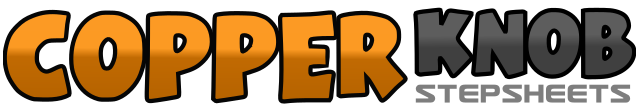 .......Count:32Wall:4Level:Beginner.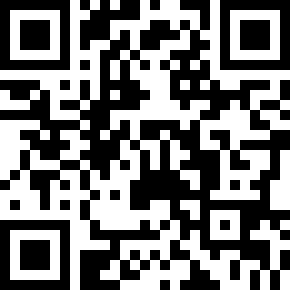 Choreographer:Dee Musk (UK) - September 2008Dee Musk (UK) - September 2008Dee Musk (UK) - September 2008Dee Musk (UK) - September 2008Dee Musk (UK) - September 2008.Music:My Favourite Waste of Time - Owen PaulMy Favourite Waste of Time - Owen PaulMy Favourite Waste of Time - Owen PaulMy Favourite Waste of Time - Owen PaulMy Favourite Waste of Time - Owen Paul........1,2Cross step R over L, step back on L.3&4Step R to R side, close L beside R, step R to R side.5,6Cross step L over R, step back on R.7&8Step L to L side, close R beside L, step L to L side. (12 o’clock).1-2Walk forward R, step forward on L.3-4Make a ½ turn R, step forward on L.5-8Travelling forward skate, R, L, R, L. (6 o’clock).1,2Cross rock R behind L, recover weight to L.3&4Step R to R side, close L beside R, step R to R side.5-6Cross rock L over R, recover weight to R.7&8Step L to L side, close R beside L, make a ¼ turn L stepping forward on L. (3 o’clock).1,2Step forward on R, make a ½ turn L.3&4Kick R foot forward, step down on R, step down on L.5,6Step forward on R, kick L foot forward.7&8Step back on L, close R beside L, step forward on L. (9 o’clock).